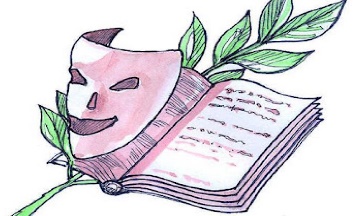                                                                                                                                     Szkolny Konkurs Recytatorski Poezji Wisławy Szymborskiej                                              Regulamin	Organizator: Szkoła Podstawowa Nr 4 w Pruszczu Gdańskim.Cele konkursu:Ukazanie piękna  poezji  Wisławy  Szymborskiej i upowszechnienie twórczości wybitnej poetki, laureatki literackiej nagrody Nobla,Rozwijanie zdolności i doskonalenie umiejętności recytatorskich,Rozbudzanie wrażliwości na piękno poezji oraz upowszechnianie kultury żywego słowa wśród uczniówZasady uczestnictwa:Konkurs adresowany jest do uczniów IV-VI oraz VII - VIIIKażdy uczestnik prezentuje jeden  dowolny utwór Wisławy Szymborskiej; czas prezentacji nie może przekraczać 5 minut.Prezentacje uczestników ocenione zostaną przez  jury, które będzie uwzględniać:interpretację i dobór repertuaru kulturę słowa,ogólny wyraz artystyczny.      4. Warunkiem uczestnictwa w konkursie jest dostarczenie do dnia       
           6 marca 2023 karty zgłoszenia. Zainteresowani zostaną powiadomieni            o dokładnym terminie prezentacji. Jury przyzna nagrody i wyróżnienia.Ogłoszenie wyników odbędzie się po prezentacji wszystkich wierszy                         i dokonaniu oceny przez Jury w dniu konkursu.Organizatorzy serdecznie zapraszają do udziału w konkursie.Kontakt w sprawach dotyczących konkursu: Beata Kwaśniewska , Monika Jaworska 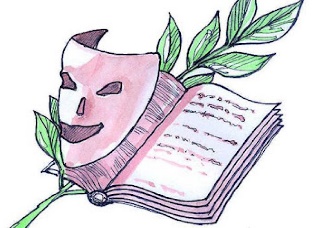 Szkolny Konkurs Recytatorski Poezji Wisławy Szymborskiej                                         Karta zgłoszenia1. Imię i nazwisko ucznia ..........................................................................................................2. Klasa: ...........................................................................................3. Recytowany utwór (tytuł )............................................................................................................4. Nauczyciel –opiekun: ...............................................................................                                                          ……………………………………                                                                                                                Podpis ucznia 